Tisztelt Lakók!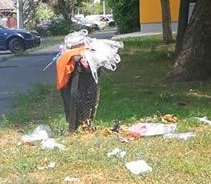 Kérjük Önöket, hogy a fokozott fertőzésveszély miatt, a lakossági hulladékot ne a közterületen lévő szemetesbe dobják, hanem a lakóházuk kukáiba.Köszönettel:	Pesterzsébet Önkormányzat	Szociális Foglalkoztató